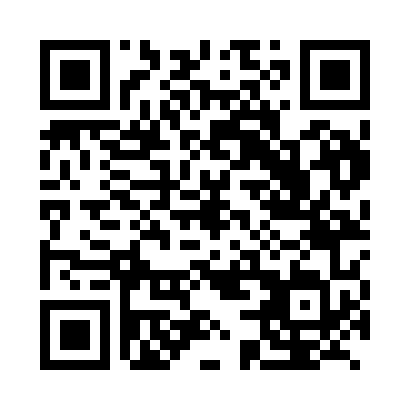 Prayer times for Benou, CameroonWed 1 May 2024 - Fri 31 May 2024High Latitude Method: NonePrayer Calculation Method: Muslim World LeagueAsar Calculation Method: ShafiPrayer times provided by https://www.salahtimes.comDateDayFajrSunriseDhuhrAsrMaghribIsha1Wed4:345:4611:573:146:097:172Thu4:335:4611:573:146:097:173Fri4:335:4611:573:156:097:174Sat4:335:4511:573:156:097:185Sun4:325:4511:573:166:097:186Mon4:325:4511:573:166:097:187Tue4:325:4511:573:166:097:188Wed4:315:4411:573:176:097:189Thu4:315:4411:573:176:107:1910Fri4:315:4411:573:176:107:1911Sat4:305:4411:573:186:107:1912Sun4:305:4411:573:186:107:1913Mon4:305:4311:573:186:107:2014Tue4:295:4311:573:196:107:2015Wed4:295:4311:573:196:107:2016Thu4:295:4311:573:196:117:2017Fri4:295:4311:573:206:117:2118Sat4:285:4311:573:206:117:2119Sun4:285:4311:573:206:117:2120Mon4:285:4311:573:206:117:2221Tue4:285:4311:573:216:117:2222Wed4:285:4311:573:216:127:2223Thu4:285:4311:573:216:127:2224Fri4:285:4311:573:226:127:2325Sat4:275:4311:573:226:127:2326Sun4:275:4311:583:226:127:2327Mon4:275:4311:583:236:137:2428Tue4:275:4311:583:236:137:2429Wed4:275:4311:583:236:137:2430Thu4:275:4311:583:246:137:2531Fri4:275:4311:583:246:147:25